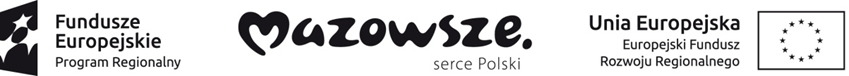 SPZZOZ.ZP/46/2018                                                                       Przasnysz, dn. 20.09.2018 r.Do wszystkich, Którzy pobrali zapytanieDotyczy: zapytania  na doradztwo prawno-finansowe w przygotowaniu dokumentacji projektowej do projektu p.t. „Podniesienie poziomu opieki zdrowotnej w SPZZOZ w Przasnyszu w celu poprawy bezpieczeństwa zdrowotnego pacjenta oraz jakości usług medycznych”Samodzielny Publiczny Zespół Zakładów Opieki Zdrowotnej w Przasnyszu                        w odpowiedzi na zapytania udziela odpowiedzi:Jaka jest planowana ilość postępowań przetargowych.Odp. Projekt przewiduje zakup 106 urządzeń, aparatów, sprzętów o różnej złożoności i wartości. Ustalenie ilości zamówień odbywać się będzie w trakcie gromadzenia specyfikacji technicznych sprzętuCzy w ramach zakresu projektu przewidziane są roboty budowlane.Odp. W ramach projektu nie są przewidziane roboty budowlane.Czy przedmiot zamówienia w części c) Dokumentacja i korespondencja z Instytucją Pośredniczącą obejmuje przygotowanie wniosków o płatność.Odp. Część c) przedmiotu zamówienia nie obejmuje wniosków o płatność.								Z poważaniem